CONCENTRADO GENERAL DEL INSTITUTO TECNOLÓGICO DE CULIACANNumero de Departamentos Encuestados:Departamento de Recursos HumanosDepartamento de Recursos Materiales y Servicios GeneralesDepartamento de Recursos FinancierosDepartamento de MantenimientoCentro de CómputoDepartamento de Planeación, Programación y PresupuestaciónDepartamento de Gestión Tecnológica y VinculaciónDepartamento de Comunicación y DifusiónDepartamento de Servicios EscolaresDepartamento de Actividades ExtraescolaresCentro de InformaciónDesarrollo AcadémicoDivisión de Estudios Profesionales Departamento de Metal- MecánicaDepartamento de Eléctrica-ElectrónicaDepartamento de Ciencias BásicasDepartamento de Económico AdministrativoDepartamento de BioquímicaDepartamento de IndustrialDepartamento de Sistemas y Computación Subdirección de Planeación y VinculaciónSubdirección de Servicios Administrativos y ServiciosSubdirección Académica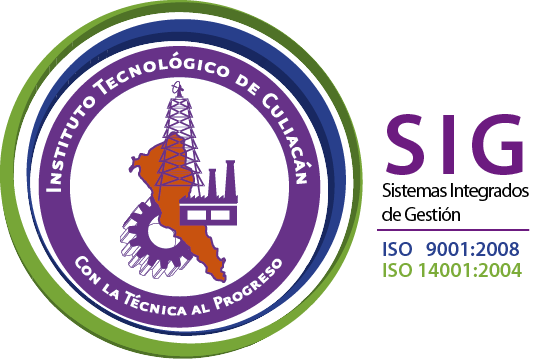 Nombre del documento: Resultados del informe para la determinación y gestión del ambiente de trabajoCódigo: ITC-CA-FE-07Nombre del documento: Resultados del informe para la determinación y gestión del ambiente de trabajoRevisión: 1Referencia a la Norma ISO 9001:2008  6.1Página 1 de 2PROMEDIO GENERAL DE:DEPARTAMENTOSDEPARTAMENTOSDEPARTAMENTOSDEPARTAMENTOSDEPARTAMENTOSDEPARTAMENTOSDEPARTAMENTOSDEPARTAMENTOSDEPARTAMENTOSDEPARTAMENTOSDEPARTAMENTOSDEPARTAMENTOSDEPARTAMENTOSDEPARTAMENTOSDEPARTAMENTOSDEPARTAMENTOSDEPARTAMENTOSDEPARTAMENTOSDEPARTAMENTOSDEPARTAMENTOSDEPARTAMENTOSDEPARTAMENTOSDEPARTAMENTOSPROMEDIO GENERAL DE:1234567891011121314151617181920212223CONDICIONES DE TRABAJOCOOPERACIONSUPERVISIONCOMPENSACIONESSATISFACCION EN EL TRABAJOPROMEDIO GENERAL POR DEPTO:1-2.99Realizar acción correctivaRealizar acción correctivaRealizar acción correctivaRealizar acción correctiva 3-4Realizar acción PreventivaRealizar acción PreventivaRealizar acción PreventivaRealizar acción Preventiva4.1 - 5Documentar Proyecto de MejoraDocumentar Proyecto de MejoraDocumentar Proyecto de MejoraDocumentar Proyecto de MejoraCRITERIOPromedio por CriterioPromedio por CriterioPromedio por CriterioPromedio por CriterioCRITERIOPromedio por CriterioPromedio por CriterioPromedio por CriterioPromedio por CriterioCONDICIONES DE TRABAJOCOOPERACIONSUPERVISIONCOMPENSACIONESSATISFACCION EN EL TRABAJOPROMEDIO GENERAL DE LA INSTITUCION